MAH/hc12th July 2021Dear Parents/GuardiansAs we come to the end of a very busy Summer term, we would like to thank all of our students for their achievements during what has been a very difficult and challenging year.  They have accepted all the changes that we have had to make without any issues and have adapted very well to the online learning and return to lessons in school with ease.  Therefore, as a thank you from the staff there will be some activities for each year group on Friday 16th July at the following times:Students in LSC will be having their activities on Tuesday.  Students will be allowed to wear their own clothes for this day, and we would encourage them to wear something sporty so that they can take part comfortably in the sports event.Your child will be given further information about the day’s activities by their form tutor this week.  Yours sincerely,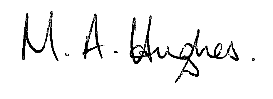 Ms M. A. HughesHeadteacherLessonYear group and activityLesson 1Years 7 & 8 – sports tournamentYears 9 & 10 – lessonsYear 12 - lessonsLesson 2 Years 7 & 8 – lessonsYears 9 & 10 – sports tournamentYear 12 - lessonsLesson 3Years 7 to 10 - in tutor groups for an end of term celebrationYear 12 – sports/quizHRC – activities 